20.02.2023. №3РОССИЙСКАЯ ФЕДЕРАЦИЯИРКУТСКАЯ ОБЛАСТЬМАМСКО-ЧУЙСКИЙ РАЙОНВИТИМСКОЕ ГОРОДСКОЕ ПОСЕЛЕНИЕАДМИНИСТРАЦИЯПОСТАНОВЛЕНИЕОБ УТВЕРЖДЕНИИ СХЕМЫ РАСПОЛОЖЕНИЯ ЗЕМЕЛЬНОГО УЧАСТКА ИЛИ ЗЕМЕЛЬНЫХ УЧАСТКОВ НА КАДАСТРОВОМ ПЛАНЕ ТЕРРИТОРИИВ соответствии с Земельным кодексом Российской Федерации, Федеральным законом от 25 октября 2001 года № 136-ФЗ «О введении в действие Земельного кодекса Российской Федерации», на основании Приказа Минэкономразвития России от 27.11.2014 года № 762 «Об утверждении к подготовке схемы расположения земельного участка или земельных участков на кадастровом плане территории в форме электронного документа, формы схемы расположения земельного участка или земельных участков на кадастровом плане территории, подготовка которой осуществляется в форме документа на бумажном носителе», Федерального закона от 06.10.2003 года № 131-ФЗ «Об общих принципах организации местного самоуправления в Российской Федерации», руководствуясь Уставом Витимского муниципального образования, администрация Витимского городского поселения ПОСТАНОВЛЯЕТ :1. Утвердить схему расположения земельного участка или земельных участков на кадастровом плане территории, находящегося по адресу: Российская Федерация, Иркутская область, Мамско-Чуйский район, поселок Мусковит, в кадастровом квартале: 38:24:200034, площадью 49879 кв. м., с видом разрешенного использования:  Для размещения производственных зданий, категория земель: Земли населенных пунктов.2. Настоящее постановление является основанием для оформления межевого плана и постановки на государственный кадастровый учет (Приложение).3. Срок действия настоящего постановления составляет 2 (два) года с момента подписания.4. Контроль за исполнением данного распоряжения оставляю за собой.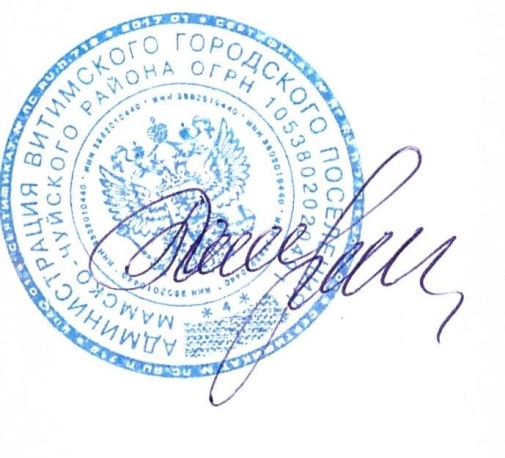      Глава Витимского     городского поселения 		                                         Н.В. Балуткин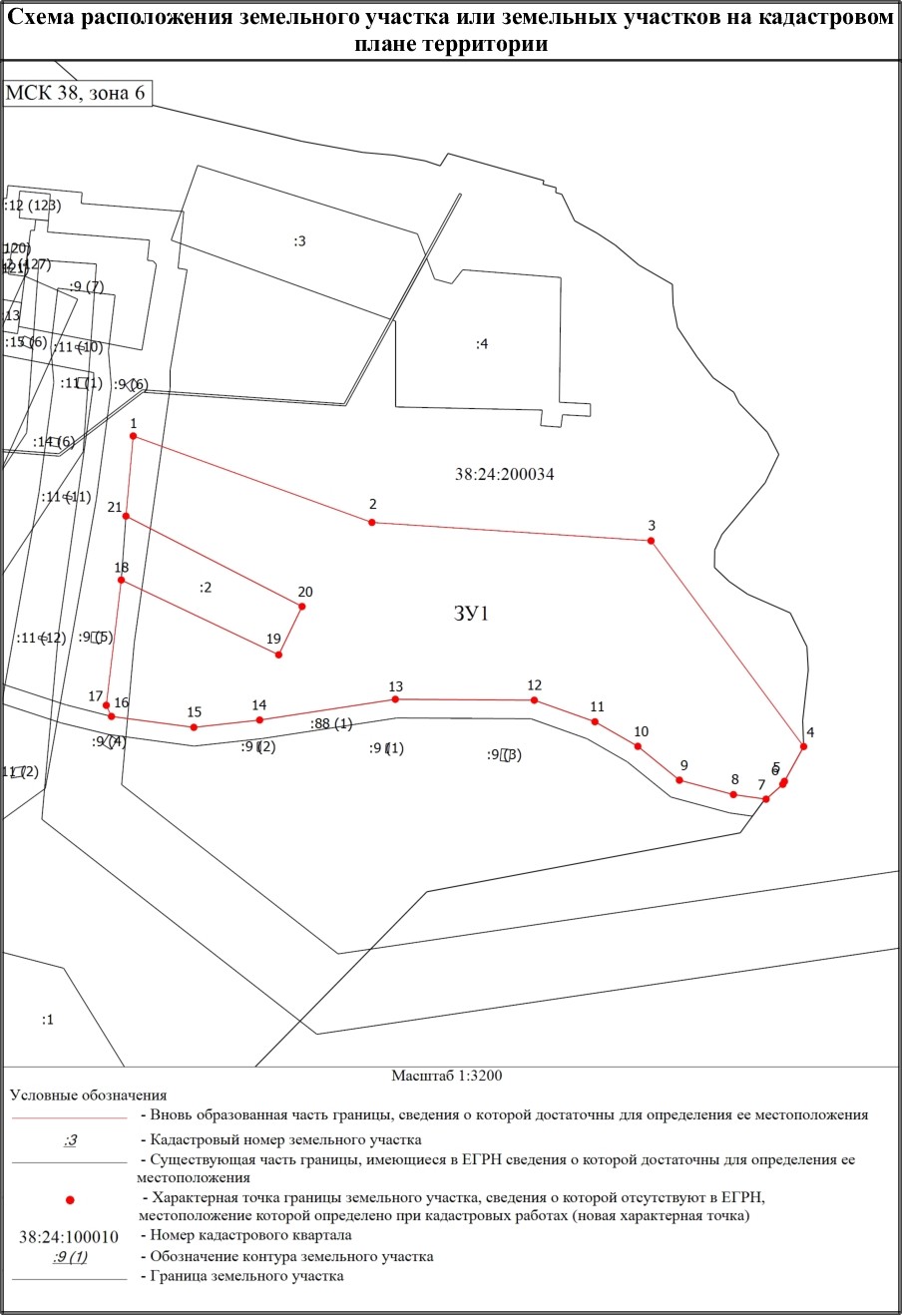 УтвержденаПостановлением администрации Витимского городского поселения  (наименование документа об утверждении, включая наименованияорганов государственной власти или органов местногосамоуправления, принявших решение об утверждении схемыили подписавших соглашение о перераспределении земельных участков)от 20.02.2023 года №33 Схема расположения земельного участка или земельных участков на кадастровом плане территорииУтвержденаПостановлением администрации Витимского городского поселения  (наименование документа об утверждении, включая наименованияорганов государственной власти или органов местногосамоуправления, принявших решение об утверждении схемыили подписавших соглашение о перераспределении земельных участков)от 20.02.2023 года №33 Схема расположения земельного участка или земельных участков на кадастровом плане территорииУтвержденаПостановлением администрации Витимского городского поселения  (наименование документа об утверждении, включая наименованияорганов государственной власти или органов местногосамоуправления, принявших решение об утверждении схемыили подписавших соглашение о перераспределении земельных участков)от 20.02.2023 года №33 Схема расположения земельного участка или земельных участков на кадастровом плане территорииУсловный номер земельного участка(указывается в случае, если предусматривается образование двух и более земельных участков)Условный номер земельного участка(указывается в случае, если предусматривается образование двух и более земельных участков)Условный номер земельного участка(указывается в случае, если предусматривается образование двух и более земельных участков)Площадь земельного участка 49879 м²(указывается проектная площадь образуемого земельного участка, вычисленная с использованием технологических и программных средств, в том числе размещенных на официальном сайте федерального органа исполнительной власти, уполномоченного Правительством Российской Федерации на осуществление государственного кадастрового учета, государственной регистрации прав, ведение Единого государственного реестра недвижимости и предоставление сведений, содержащихся в Едином государственном реестре недвижимости, в информационно-телекоммуникационной сети "Интернет" (далее - официальный сайт), с округлением до 1 квадратного метра. Указанное значение площади земельного участка может быть уточнено при проведении кадастровых работ не более чем на десять процентов)Площадь земельного участка 49879 м²(указывается проектная площадь образуемого земельного участка, вычисленная с использованием технологических и программных средств, в том числе размещенных на официальном сайте федерального органа исполнительной власти, уполномоченного Правительством Российской Федерации на осуществление государственного кадастрового учета, государственной регистрации прав, ведение Единого государственного реестра недвижимости и предоставление сведений, содержащихся в Едином государственном реестре недвижимости, в информационно-телекоммуникационной сети "Интернет" (далее - официальный сайт), с округлением до 1 квадратного метра. Указанное значение площади земельного участка может быть уточнено при проведении кадастровых работ не более чем на десять процентов)Площадь земельного участка 49879 м²(указывается проектная площадь образуемого земельного участка, вычисленная с использованием технологических и программных средств, в том числе размещенных на официальном сайте федерального органа исполнительной власти, уполномоченного Правительством Российской Федерации на осуществление государственного кадастрового учета, государственной регистрации прав, ведение Единого государственного реестра недвижимости и предоставление сведений, содержащихся в Едином государственном реестре недвижимости, в информационно-телекоммуникационной сети "Интернет" (далее - официальный сайт), с округлением до 1 квадратного метра. Указанное значение площади земельного участка может быть уточнено при проведении кадастровых работ не более чем на десять процентов)Обозначение характерных точек границКоординаты, м(указываются в случае подготовки схемы расположения земельного участка с использованием технологических и программных средств, в том числе размещенных на официальном сайте. Значения координат, полученные с использованием указанных технологических и программных средств, указываются с округлением до 0,01 метра)Координаты, м(указываются в случае подготовки схемы расположения земельного участка с использованием технологических и программных средств, в том числе размещенных на официальном сайте. Значения координат, полученные с использованием указанных технологических и программных средств, указываются с округлением до 0,01 метра)Обозначение характерных точек границXY12311044804.366324244.6621044748.926324397.8031044737.156324576.8041044605.146324674.7451044582.836324662.4061044580.916324661.3471044571.396324650.5981044574.346324629.6791044583.596324595.01101044605.296324568.34111044621.076324540.81121044634.896324501.91131044635.466324412.80141044622.166324325.79151044617.466324283.53161044624.466324230.72171044631.616324227.37181044712.016324237.00191044664.016324338.00Обозначение характерных точек границКоординаты, м(указываются в случае подготовки схемы расположения земельного участка с использованием технологических и программных средств, в том числе размещенных на официальном сайте. Значения координат, полученные с использованием указанных технологических и программных средств, указываются с округлением до 0,01 метра)Координаты, м(указываются в случае подготовки схемы расположения земельного участка с использованием технологических и программных средств, в том числе размещенных на официальном сайте. Значения координат, полученные с использованием указанных технологических и программных средств, указываются с округлением до 0,01 метра)Обозначение характерных точек границXY123201044695.016324353.00211044753.016324240.0011044804.366324244.66